Муниципальное бюджетное общеобразовательное учреждение – средняя общеобразовательная школа №6 им. Коновалова В.П.г. Клинцы Брянской области Конкурс учебно-исследовательских работ обучающихсяобразовательных организацийНаправление конкурсной работы –зоологияИССЛЕДОВАТЕЛЬСКАЯ РАБОТАТЕМА« Таинственные жители почвы – дождевые черви»Исполнители: Кашликова Ангелина Михайловна,Ученица 8 «А» классаМБОУ – СОШ №6Орешко Варвара Алексеевна,Ученица 8 «А» классаМБОУ – СОШ №6Руководитель:Калашникова Светлана Анатольевна,Учитель биологииМБОУ – СОШ №6г. КлинцыОГЛАВЛЕНИЕВведение:Актуальность                                                                           3Цель                                                                                          3Задачи                                                                                       3Гипотеза                                                                                   3Объект исследования                                                             3Методы исследования                                                            3Практическая значимость                                                      3      Основная часть:Кто такие дождевые черви?                                                  4Классификация                                                                       4Жизненные процессы                                                            4Роль дождевых червей                                                           5Практическая часть:Опыт №1                                                                                  6Опыт №2                                                                                  6  Как правильно ухаживать за дождевым червём                  6Заключение :Вывод                                                                                       7Литература                                                                               7Приложение                                                                             72ВВЕДЕНИЕАктуальность: Почва – это таинственное царство. В ней обитает множество животных (кроты, медвёдки, муравьи и другие), но мы даже не задумываемся: « Для чего они нужны?», «Какую роль они выполняют?». Например, дождевые черви. Дождевые черви – самые древние, многоклеточные, беспозвоночные животные на Земле. Они санитары, защитники здоровья земли и всего живущего на ней. С самого раннего детства мы видим их в саду и огороде, в сырых местах, но особенно много червей после дождя.  Хотя дождевые черви не симпатичны, мы решили изучить их.Цель: какова роль дождевых червей в природе?Задачи:Изучить объект исследования.Изучить биологию и литературу  животного.Какие условия необходимы дождевым червям для жизни в домашних условиях.Какова роль дождевых червей в переработке почвы?Какой образ жизни они ведут: дневной или ночной?Провести опыты, доказывающие, что у дождевых червей хорошо развиты органы чувств. Сделать выводы.Гипотеза:  мы  предполагаем, что дождевые черви выполняют важную роль в природе.Объект исследования: дождевой червь.Методы исследования: наблюдение,  описание, эксперимент.Практическая значимость: нашу работу  можно использовать, как материал для учебного пособия, в зоологии, расширения знаний о животном мире.3ОСНОВНАЯ ЧАСТЬКто такие дождевые черви?Дождевые черви – это представители кольчатых червей. Всю свою жизнь они проводят в земле (рис.1). Но только после дождя они выходят на поверхность для дыхания. (рис.2)Летом дождевые черви  обитают в поверхностных слоях почвы, но когда наступают холода, они роят свои тоннели глубиной до 2-х метров.Длина тела составляет от 2 см до 3м. Оно без члеников и покрыто плотной оболочкой. Так же тело представлено в виде сегментов¹. Их количество может быть более 300. Из-за давления жидкости тело червя держит постоянную форму. Передвигаются черви с помощью параподий² – это отличительная особенность дождевых червей . Поэтому у них хорошо развиты органы чувств.Кровеносная система замкнутая и хорошо развита, кровь красного цвета. Эта система состоит из двух главных сосудов: спинной и брюшной. Эти два сосуда и кольца в каждом членике образуют сердца, которые способны сокращаться, обеспечивая циркуляцию крови. Классификация:Царство  животныеПодцарство  многоклеточныеТип  Кольчатые червиКласс  Малощетинковые червиОтряд   Высшие олегохетыСемейство  ЛюмбрицидыРод червьВид  Дождевой червьЖизненные процессы.Питание.Тип питания – гетеротрофный. Дождевой червь поглощает пищу ртом, потом она попадает в глотку, а затем в пищевод. Дальше пища попадает в желудок, в нём перетирается и попадает в кишку. В кишке происходит переваривание измельчённой пищи с помощью желудочного сока. Не переваренные остатки пищи и продукты распада выводятся из организма дождевого червя через анальное отверстие. Питаются растительными отростками, которые они ¹Сегменты – отдельные части; в данном случае кольца.² Параподии – средство передвижения дождевых червей; упругие щетинки на брюшке.4захватывают вместе с землёй.Дыхание. Газообмен происходит через всю поверхность тела. За это отвечают дыхательные клетки, покрытые слизью.Размножение. По виду размножения их относят к гермафродитам¹. У них происходит половое  размножение с перекрёстным оплодотворением. Когда они откладывают яйца, то на пояске выделяется слизь. Червь вылезает из слизи. Слизь быстро темнеет и затвердевает. В итоге образуется кокон с яйцами внутри. Со временем из яиц вылупляются молодые черви, которые выползают из кокона.Выделение. Выделение у дождевых червей происходит с помощью органов нефридий². Они расположены в полости тела по бокам и в кишечнике. Нефридии имеют вид извилистых трубок , начинающиеся отверстием в полости тела, которое расположено на головчатом  расширении – это называется воронкой. Затем эти нефридийные трубки делают несколько петель, которые переходят в часть тела с нефридийной порой. Недалеко от этой поры расположены нефридии, образующие мочевой пузырь. Таким образом у дождевых червей все выделительные органы соединены друг с другом, появилось анальное отверстие.Роль дождевых червей.Черви играют важную роль в природе. Вот, что говорит Н.А. Демо о значении дождевых червей:« Под поверхностью почвы и в меньшей степени на её поверхности совершается громадная …работа. Медленно, тихо и беззвучно из года в год, из тысячелетия в тысячелетие накапливаются в почвах и грунтах черты сложения, структуры,… не производимые никаким другим агентом природы».Таким образом этот «агент природы» играет важную роль в почвообразовании, улучшает качество почвы и участвует в круговороте веществ в природе, как редуцент.Так же в Западной Европе из червей делают различные лекарства для заживления ран. В Австралии аборигены питаются дождевыми червями.¹Гермафродиты – живые организмы, которым не нужен половой партнёр в размножении..² Николай Александрович Димо ( 1873 – 1959) – русский и молдавский почвовед, один из основателей Среднеазиатского университета в Ташкенте.³ Редуцент – компонент в пищевой цепи организмов; разрушающие останки мёртвых растений и животных                                                                     5ПРАКТИЧЕСКАЯ ЧАСТЬОпыт.Тема: реакция дождевых червей на свет.Цель: рассмотреть реакцию на свет.Оборудование: дождевой червь с землёй, искусственный свет ( лампа).Ход работы: На стол ставим дождевого червя с землёй.Включаем лампу.Дождевой червь, увидя свет, уполз в место с меньшим количеством света. (рис.3)Вывод: дождевые черви не любят свет, поэтому они выходят на поверхность только ночью.Опыт.Тема: могут ли черви чувствовать запахи.Цель: доказать, что черви чувствуют запахи.Оборудование: чеснок, шкурка от морковки.Ход работы:Положим в контейнер к дождевому червю очистки от морковки.Червь пополз к ним. (рис.4)Теперь положим вместо морковных шкурок чеснок.Червь ползёт от него в другую сторону. (рис. 5).Вывод: таким образом, у червей хорошо развито обоняние.Как правильно ухаживать за дождевым червём? Если кто-либо захочет завести себе червей, как домашнее животное, нужно соблюдать все правила, которые мы вам предлагаем.Нужно сначала приготовить их среду обитания. Сначала нужно найти гумус или сделать перегной, чтобы положить в контейнер либо в ведро. Перегной можно сделать из навоза, птичьего помёта и опавших листьев. (рис.6)Помещаем червя в созданную нами среду обитания.По 4 раза в день нужно увлажнять землю.(рис. 7)Не забывайте кормить своих червей. Если внимательно приглядеться, то можно увидеть тоннели. (рис. 8)6ЗАКЛЮЧЕНИЕВывод:  Мы изучили дождевых червей.Изучили биологию и  литературу животного. Узнали, как устроен их организм и как протекают процессы жизнедеятельности.Мы составили план, как правильно ухаживать за дождевыми червями.Дождевые черви являются «агентами природы», которые участвуют в почвообразовании.С помощью опыта №1 мы узнали, что черви в основном ведут ночной образ жизни.Мы провели 2 опыта, которые доказали, что у дождевых червей хорошо развиты органы чувств.Сделали выводы.Литератураru.wikipedia.orgкнига О. В. Чекановская «Дождевые черви и почвообразование»учебник по биологии 8 класс В.М. Константинов, В.Г. Бабенко, В.С. КучменкоПриложение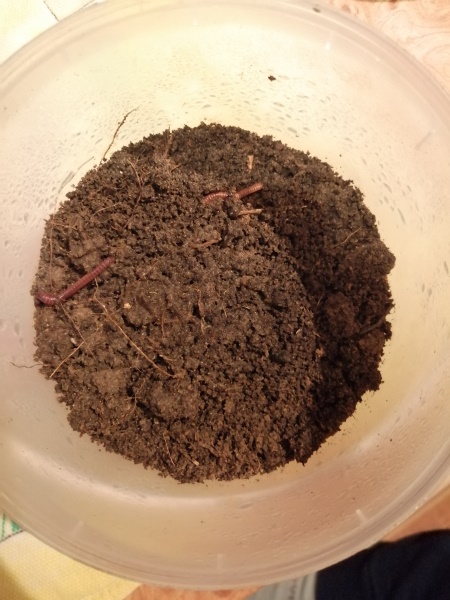 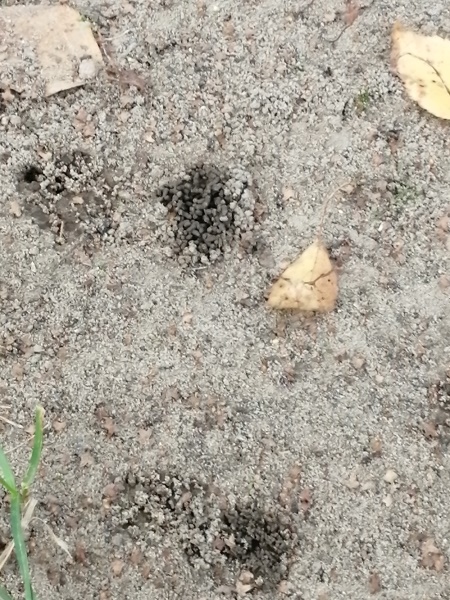 Рис. 1                                     Рис. 27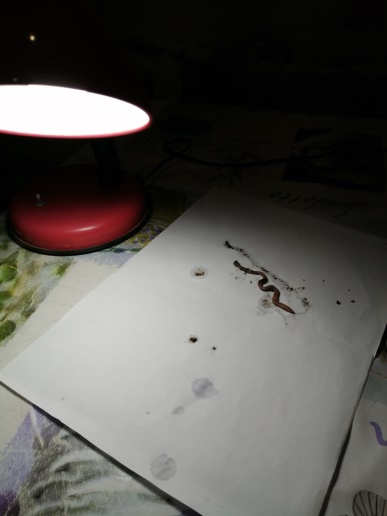 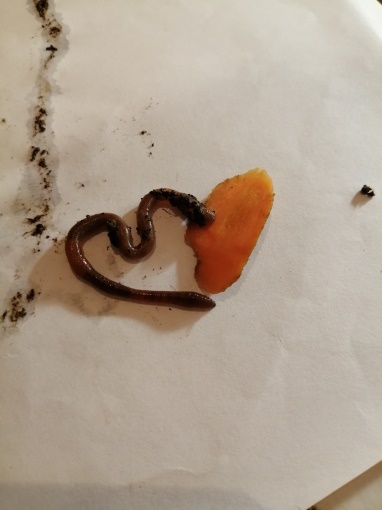 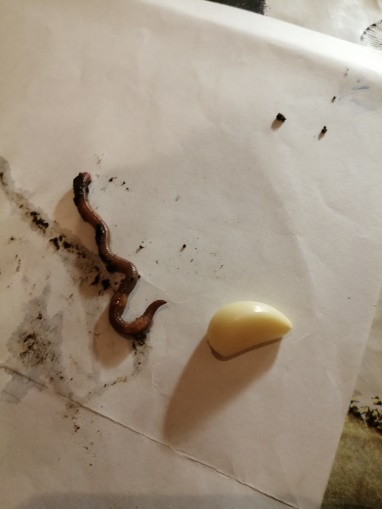 Рис . 3                                      Рис. 4                            Рис. 5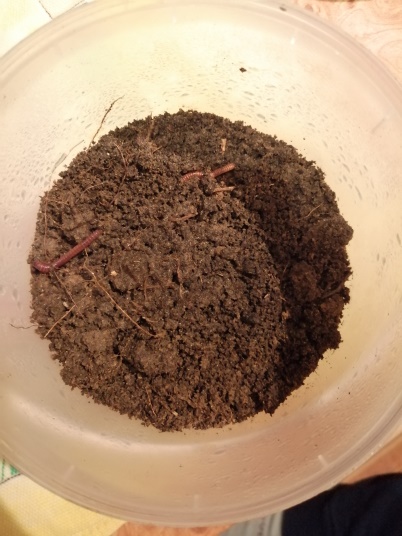 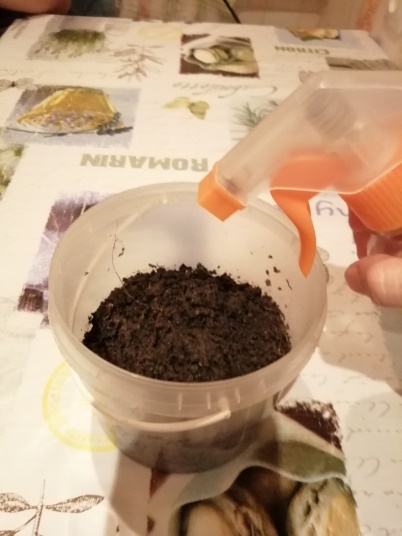 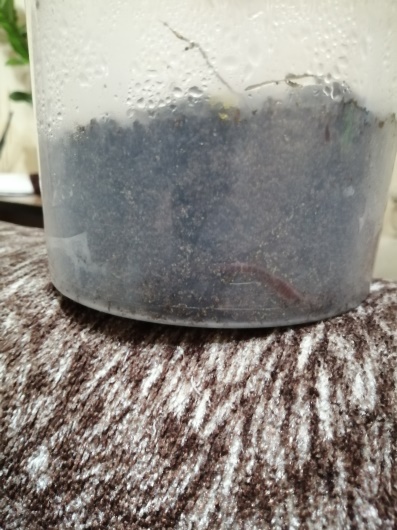 Рис . 6                               Рис. 7                                Рис. 88